Условия и сроки предоставления услуг, сроки ожидания услуг.Основанием для предоставления услуг является добровольное желание пациента получить услуги за плату, наличие медицинских показаний и технической возможности для предоставления услуг.Дата и время предоставления услуг ООО «Кредодент» согласуются при записи пациента на прием к лечащему врачу. Срок (продолжительность, график) предоставления услуг определяется специалистом, исходя из согласованного плана лечения, состояния здоровья пациента и вида оказываемых услуг. Согласованный срок может быть продлен, а предоставление услуг отложено в случаях временной приостановки лечения пациентом, необходимости замены лечащего врача или организации консультаций других специалистов, объективной необходимости изменения подписанного плана лечения, влекущего изменение объема оказываемых услуг, а также в случае болезни или иного состояния пациента, препятствующего оказанию услуг.Услуги в ООО «Кредодент» оказываются только по предварительной записи, ожидание приема пациента, как правило, не предусмотрено. В исключительных случаях прием лечащего врача может быть задержан в случае возникновения непредвиденной клинической ситуации при лечении предыдущего пациента, возникновения обстоятельств непреодолимой силы (например, поломка оборудования, аварийное отключение водоснабжения, электроэнергии и т.п.), в этом случае пациенту будет предложено подождать начала приема или перенести его на другой день.В случае невозможности явки на прием в назначенное время пациент уведомляет об этом администраторов клиники по тел. +7(812)491-02-10 не менее, чем за сутки до назначенного приема, либо сообщает об отмене приема при контрольном звонке из клиники, осуществляемом накануне приема.Услуги оказывает врач, назначаемый по выбору пациента и указанный в плане лечения. Лечащий врач, в соответствии с медицинскими показаниями и возможностями, после предварительного собеседования и осмотра пациента устанавливает предварительный диагноз, определяет методы и возможные варианты диагностики и лечения, последствия лечения и предполагаемые результаты, степень риска лечения и возможные осложнения, информирует об этом Пациента и получает его информированное добровольное согласие на лечение, составляет и подписывает с пациентом план лечения, после чего проводит комплекс диагностических, лечебных и реабилитационных мероприятий в соответствии с диагнозом и планом лечения.При выявлении в результате диагностических мероприятий или в ходе выполнения плана лечения у пациента патологии, при наличии которой достижение ожидаемого результата услуг невозможно вследствие современного уровня медицинской науки и индивидуальных особенностей организма пациента, продолжение лечения дополнительно согласуется.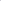 